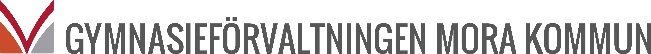 INTYG FRÅN HYRESVÄRDIntyget fylls i av hyresvärden och bifogas sedan som bilaga till ansökan om inackorderingstillägg.Skriv tydligt. Blanketten skickas in i original.Information till den sökandeDet ifyllda intyget från hyresvärden skickas till Mora gymnasium tillsammans meddin ansökan om inackorderingstillägg.Uppgifterom den studerandeNamnUppgifterom den studerandePersonnummerUppgifterom den studerandeInackorderingsadressUppgifterom den studerandeInackorderingen gäller från och med      /     år      Hyresvärdens underskriftHärmed intygas att den studerande är inackorderad på ovanstående adress.Härmed intygas att den studerande är inackorderad på ovanstående adress.Hyresvärdens underskriftDatumUnderskriftHyresvärdens underskriftNamnförtydligandeNamnförtydligandeHyresvärdens underskriftTelefonTelefonHyresvärdens underskriftE-postE-postPostadressTelefonEpostadressWebbadressMora gymnasium, 792 80 Mora0250-260 00 vxgymnasieforvaltningen@mora.sewww.moragymnasium.se